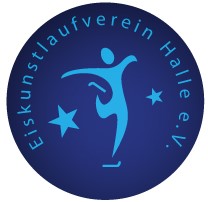 Eiskunstlaufverein Halle e.V. Mansfelder Straße 15 06108 Halle info@eiskunstlaufverein-halle.de www.eiskunstlaufverein-halle.de Schutzkonzept Eiskunstlaufverein Halle e.V.  gemäß vierter Verordnung zur Änderung der 14. SARS-CoV-2-Eindämmungsverordnung vom 20.08. 2021 (Vierte Verordnung zur Änderung der Vierzehnten SARS-CoV-2 Eindämmungsverordnung)Der Trainingsbetrieb findet an folgenden Sportstätten statt:  Sparkassen-Eisdom, Selkestrasse 1, 06122 Halle/S. (Eiskunstlauftraining) Vereinssportstätte des EKL Halle e.V., Mansfelder Straße 15, 06108 Halle (Athletiktraining - Die nutzbare Fläche beträgt laut Mietvertrag 1250,00 m²) Das Training findet in einer festen Trainingsgruppe statt. Durch jede*n Sportler*in muss die Teilnahme am Training zuvor angezeigt werden. Hierfür werden vereinsinterne WhatsApp-Gruppen genutzt.  Das Training findet gemäß aktueller Eindämmungsverordnung statt. Die Einhaltung der allgemeinen Hygieneregeln nach § 1 Abs. 1; die Einhaltung eines Abstands von mindestens 1,5 m zu anderen Personen wird gewährleitet. Zu jeder Trainingseinheit wird die teilnehmende Person durch Anwesenheitslisten dokumentiert. (gemäß §1 Abs. 3) Ein aktueller Negativ-Test oder der Impfnachweis ist vorzulegen.Vor Beginn jeder Trainingseinheit erfolgt für jede am Trainingsbetrieb teilnehmende Person eine Gesundheitsabfrage. Bestehen Symptome oder sonstige Umstände, die auf die Gefahr einer Covid-19-Infektion hindeuten, ist eine Teilnahme am Training ausgeschlossen. (gemäß §1 Abs. 3)Personen, die zu Risikogruppen zählen, dürfen nicht am Trainingsbetrieb teilnehmen. Auf dem Trainingsgelände sind keine Zuschauer zugelassen.  Beim Betreten und Verlassen der Sportstätte sowie in allen Bereichen außerhalb der Eisfläche ist verpflichtend eine Mund-Nasen-Bedeckung zu tragen. Commerzbank Halle Konto: 3255221 BLZ: 80040000 IBAN DE40 8004 0000 0325 5221 00 Amtsgericht Stendal: VR 3856 1. Vorsitzende: Kornelia Lührmann Der Zugang zu sanitären Anlagen wird allen am Training Teilnehmenden ausschließlich zur Nutzung der Toiletten und zum Hände waschen gestattet. Um unnötige Kontakte zu vermeiden, darf sich maximal eine Person in diesem Räumen aufhalten. Eine Desinfektion erfolgt während der Einheiten nach jeder Nutzung durch den Benutzer selbst. Ansonsten erfolgt die Reinigung anhand des Reinigungsplans des Sparkassen Eisdoms.  Alle Sportler*innen erscheinen in Trainingskleidung zum Training. Eine Nutzung des uns durch den Betreiber zugewiesenen Umkleideraumes (Kabine 10) ist zu den Trainingszeiten unter Einhaltung des Mindestabstandes ausschließlich zum Wechsel der Schuhe und Anlegen von Schutzausrüstung und nur von den Sportler*innen des EKL Halle e.V. gestattet.  Desinfektionsmittel zur Reinigung von Händen und Flächen bzw. benutzten Gegenständen werden durch den Verein zur Verfügung gestellt. Die Kabinentür ist grundsätzlich offen zu halten, um eine bessere Belüftung des Raumes zu erreichen. Die Reinigung und Desinfektion der Kabine erfolgt durch den jeweiligen Nutzer nach Beendigung der jeweiligen Trainingseinheit.  Die Nutzung der Duschen ist nicht gestattet. Der Zugang zur Eisfläche erfolgt auf kürzestem Weg. Alle Trainingsgruppen des Vereins nutzen grundsätzlich ein und denselben Zugang zur Halle (südlicher Seiteneingang) wie zur Eisfläche (von den Innenkabinen aus gesehen rechts neben dem Bereich des Kampfgerichts).  Jede*r Sportler*in findet sich vor dem Eingang zur Halle ein und betritt gemeinsam mit dem zuständigen Übungsleiter/Trainer die Halle. Nach Abschluss der Trainingseinheit verlassen die Sportler die Halle zügig und ebenfalls geschlossen.Der direkte Wechsel erfolgt kontaktlos auf der Eisfläche. Die auf dem Eis befindliche Sportler*in wartet im Bereich der rückseitigen Bande während die nachfolgende Sportler*in zügig die Eisfläche betritt und sich zunächst im Bereich der seitlichen Bande sammelt. Sobald der Zugang zur Eisfläche frei ist, verlässt die erstgenannte Sportler*in zügig die Eisfläche. Jede*r Sportler*in ist verpflichtet, benötigte Trainingsmaterialien in zumutbarem Maße aus eigenem Bestand mitzubringen.   Jede*r Sportler*in nutzt ausschließlich seine eigene Trinkflasche, die ebenfalls selbst mitzubringen ist. Während des Trainings auf der Eisfläche ist ein Mund-Nasen-Schutz nicht vorgeschrieben. Verpflichtend ist das Tragen von Handschuhen. Es finden keine Wettkämpfe statt. Als Hygienebeauftragte des EKL Halle e.V. werden Katrin Müller und Annkatrin Lührmann benannt.   Vorstand Halle, 02.09.2021 Commerzbank Halle Konto: 3255221 BLZ: 80040000 IBAN DE40 8004 0000 0325 5221 00 Amtsgericht Stendal: VR 3856 1. Vorsitzende: Kornelia Lührmann 